 Nr. 4274  din data de 7  februarie 2023P R O C E S -  V E R B A Lal ședinței de îndată  a Consiliului Local al Municipiului Dej  încheiată azi, 7 februarie 2023, convocată în conformitate cu prevederile art. 133, alin. (2) și 134 alin (1) și (2)  din Ordonanța de Urgență Nr. 57/2019, conform Dispoziției Primarului Nr. 79  din data de6 februarie  2023,		         Lucrările se vor desfășura on-line, cu următoareaORDINE DE ZI:Proiect de hotărâre privind aprobarea Documentației tehnico - economice și a indicatorilor tehnico – economici ai proiectului: “Renovare energetică moderată  a clădirii publice Grădinița cu program prelungit ”Paradisul Piticilor” din Municipiul  Dej, Strada  Unirii Nr. 1”. Proiect de hotărâre privind aprobarea Documentației de urbanism - PLAN URBANISTIC ZONAL şi a Regulamentului de urbanism pentru proiectul:  ”REABILITARE, MODERNIZARE, DOTARE ȘI EXTINDERE COMPLEX SPORTIV ȘI SALĂ DE SPORT DEJ”.Proiect de hotărâre privind aprobarea Documentației de avizare a lucrărilor de intervenții, a indicatorilor tehnico-economici actualizați și a devizului general actualizat  pentru obiectivul de investiții "MODERNIZARE  STRĂZI ÎN MUNICIPIUL DEJ - 37 STRAZI,  JUDETUL CLUJ", aprobat pentru finanțare prin Programul național de investiții „Anghel Saligny”, precum și a sumei reprezentând categoriile de cheltuieli finanțate de la bugetul local pentru realizarea obiectivului.La ședință sunt prezenți 17 consilieri, domnul Primar Morar Costan, domnul Consilier juridic, Iosip Horațiu, reprezentanți mass- media.Lipsesc motivat domnii consilieri: Butuza Marius – Cornel și Sabadâș Marin - GabrielȘedința publică este condusă de doamna consilier Gavriș Geanina – Adriana – Corina, ședința fiind legal constituită. Consilierii au fost convocați prin Adresa Nr. 4.090  din data de 6 februarie 2023.Președintele de ședință, doamna consilier Gavriș Geanina – Adriana – Corina, supune spre aprobare  Ordinea de zi a ședinței de îndată care este votată  cu 17 voturi  ”pentru”, unanimitate.Punctul 1. Proiect de hotărâre privind aprobarea Documentației tehnico - economice și a indicatorilor tehnico – economici ai proiectului: “Renovare energetică moderată  a clădirii publice Grădinița cu program prelungit ”Paradisul Piticilor” din Municipiul  Dej, Strada  Unirii Nr. 1”.Domnul primar Morar Costan: Avem trei proiecte importante pr ordinea de zi, renovare energetică moderată a Grădiniței ”Paradisul copiilor”, Planul urbanistic zonal pentru Sala de sport și modernizarea Străzi din Municipiul Dej, prin Programul de național de investiții ”Anghel Saligny.  Pentru renovarea energetică a Grădiniței cu Program prelungit ”Paradisul Piticilor S.F. a fost 150.000 lei.Se trece la constatarea și votul comisiilor de specialitate: Comisia pentru activități economico – financiare și agricultură, doamnul consilier Lupan Ștefan – aviz favorabil;  Comisia juridică și disciplină pentru activitățile de protecție socială, muncă, protecția copilului, doamna consilier Muncelean Teodora, aviz favorabil; Comisia pentru activități de amenajarea teritoriului, urbanism, protecția mediului și turism – domnul consilier Buburuz Simion - Florin – aviz favorabil, Comisia pentru activități social – culturale, culte, învățământ, sănăte și familie – domnul consilier Moldovan Horațiu – Vasile - aviz favorabil;Votat  cu 17 voturi ”pentru”, unanimitate.Punctul 2. Proiect de hotărâre privind aprobarea Documentației de urbanism - PLAN URBANISTIC ZONAL şi a Regulamentului de urbanism pentru proiectul:  ”REABILITARE, MODERNIZARE, DOTARE ȘI EXTINDERE COMPLEX SPORTIV ȘI SALĂ DE SPORT DEJ”.Domnul primar Morar Costan: Avem toate aprobările pentru Sala Sporturilor, acum supun spre aprobare Planul urbanistic zonal; avem 29.000 m.p. Vom avea 2.800 locuri în tribune, 130 de parcări din care 80 subterane, 50 supraterane.Se trece la constatarea și votul comisiilor de specialitate: Comisia pentru activități economico – financiare și agricultură, doamnul consilier Lupan Ștefan – aviz favorabil;  Comisia juridică și disciplină pentru activitățile de protecție socială, muncă, protecția copilului, doamna consilier Muncelean Teodora, aviz favorabil; Comisia pentru activități de amenajarea teritoriului, urbanism, protecția mediului și turism – domnul consilier Buburuz Simion - Florin – aviz favorabil, Comisia pentru activități social – culturale, culte, învățământ, sănăte și familie – domnul consilier Moldovan Horațiu – Vasile - aviz favorabil;Votat  cu 17 voturi ”pentru”, unanimitate.Punctul 3. Proiect de hotărâre privind aprobarea Documentației de avizare a lucrărilor de intervenții, a indicatorilor tehnico-economici actualizați și a devizului general actualizat  pentru obiectivul de investiții "MODERNIZARE  STRĂZI ÎN MUNICIPIUL DEJ - 37 STRAZI,  JUDETUL CLUJ", aprobat pentru finanțare prin Programul național de investiții „Anghel Saligny”, precum și a sumei reprezentând categoriile de cheltuieli finanțate de la bugetul local pentru realizarea obiectivuluiDomnul primar Morar Costan: Este o investiție în valoare de 23,8 milioane euro, bani de la Guvernul Romaniei, distribuiți pe doi ani, 4.000.000 lei în anul 2023, 5 milioane lei în anul 2024. Suntem în faza de licitație și se vor moderniza Străzile Slatinei, Andrei Mureșanu, Griviței, Viile Dejului, Perlelor, Huhurez, Dealul Florilor, Pepineriei, Avram Iancu, Eroilor, Mulatău, Țibleșului, Toroc.Se trece la constatarea și votul comisiilor de specialitate: Comisia pentru activități economico – financiare și agricultură, doamnul consilier Lupan Ștefan – aviz favorabil;  Comisia juridică și disciplină pentru activitățile de protecție socială, muncă, protecția copilului, doamna consilier Muncelean Teodora, aviz favorabil; Comisia pentru activități de amenajarea teritoriului, urbanism, protecția mediului și turism – domnul consilier Buburuz Simion - Florin – aviz favorabil, Comisia pentru activități social – culturale, culte, învățământ, sănăte și familie – domnul consilier Moldovan Horațiu – Vasile - aviz favorabil;Votat  cu  17 voturi ”pentru”, unanimitate.Nemaifiind alte probleme pe ordinea de zi, președintele de ședință, doamna consilier Gavriș Geanina – Adriana – Corina, declară închise lucrările ședinței de îndată.        Președinte de ședință,                                  Secretar General al Municipiului Dej,Gavriș Geanina  - Adriana – Corina                                    Jr.   Pop Cristina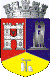 ROMÂNIAJUDEŢUL CLUJCONSILIUL LOCAL AL MUNICIPIULUI DEJStr. 1 Mai nr. 2, Tel.: 0264/211790*, Fax 0264/223260, E-mail: primaria@dej.ro 1.Bălașa Dana - LiviaP.N.L.Da2. Buburuz Simion - FlorinP.N.L.Da3.Butuza Marius - CornelP.M.P.Ab.4.Făt IoanALDEDa5.Feier Iuliu - IoanALDEDa6.Gavriș Geanina – Adriana - CorinaP.N.L.Da7.Haitonic Teodora - StelaP.M.P.Da8.Husa Lucian - IoanP.N.L.Da9.Itu Mircea - VasileP.S.D.Da10.Kovrig Anamaria - MagdalenaU.D.M.R.Da11.Lupan ȘtefanP.N.L.Da12.Meșter Maria - AlinaU.S.R. PlusDa13.Moldovan Horațiu - VasileP.N.L.Da14.Muncelean TeodoraP.S.D.Da15. Pop CristianP.N.L.Da16. Radu Emilian - IoanP.N.L.Da17.Sabadâș Marin - GabrielP.S.D.Abs.18.Severin Paul - MihaiU.S.R. PlusDa19.Stan DanielP.N.L.Da1.Bălașa Dana - LiviaP.N.L.Da2. Buburuz Simion - FlorinP.N.L.Da3.Butuza Marius - CornelP.M.P.-4.Făt IoanALDEDa5.Feier Iuliu - IoanALDEDa6.Gavriș Geanina – Adriana - CorinaP.N.L.Da7.Haitonic Teodora - StelaP.M.P.Da8.Husa Lucian - IoanP.N.L.Da9.Itu Mircea - VasileP.S.D.Da10.Kovrig Anamaria - MagdalenaU.D.M.R.Da11.Lupan ȘtefanP.N.L.Da12.Meșter Maria - AlinaU.S.R. PlusDa13.Moldovan Horațiu - VasileP.N.L.Da14.Muncelean TeodoraP.S.D.Da15. Pop CristianP.N.L.Da16. Radu Emilian - IoanP.N.L.Da17.Sabadâș Marin - GabrielP.S.D.-18.Severin Paul - MihaiU.S.R. PlusDa19.Stan DanielP.N.L.Da1.Bălașa Dana - LiviaP.N.L.Da2. Buburuz Simion - FlorinP.N.L.Da3.Butuza Marius - CornelP.M.P.-4.Făt IoanALDEDa5.Feier Iuliu - IoanALDEDa6.Gavriș Geanina – Adriana - CorinaP.N.L.Da7.Haitonic Teodora - StelaP.M.P.Da8.Husa Lucian - IoanP.N.L.Da9.Itu Mircea - VasileP.S.D.Da10.Kovrig Anamaria - MagdalenaU.D.M.R.Da11.Lupan ȘtefanP.N.L.Da12.Meșter Maria - AlinaU.S.R. PlusDa13.Moldovan Horațiu - VasileP.N.L.Da14.Muncelean TeodoraP.S.D.Da15. Pop CristianP.N.L.Da16. Radu Emilian - IoanP.N.L.Da17.Sabadâș Marin - GabrielP.S.D.-18.Severin Paul - MihaiU.S.R. PlusDa19.Stan DanielP.N.L.Da1.Bălașa Dana - LiviaP.N.L.Da2. Buburuz Simion - FlorinP.N.L.Da3.Butuza Marius - CornelP.M.P.-4.Făt IoanALDEDa5.Feier Iuliu - IoanALDEDa6.Gavriș Geanina – Adriana - CorinaP.N.L.Da7.Haitonic Teodora - StelaP.M.P.Da8.Husa Lucian - IoanP.N.L.Da9.Itu Mircea - VasileP.S.D.Da10.Kovrig Anamaria - MagdalenaU.D.M.R.Da11.Lupan ȘtefanP.N.L.Da12.Meșter Maria - AlinaU.S.R. PlusDa13.Moldovan Horațiu - VasileP.N.L.Da14.Muncelean TeodoraP.S.D.Da15. Pop CristianP.N.L.Da16. Radu Emilian - IoanP.N.L.Da17.Sabadâș Marin - GabrielP.S.D.-18.Severin Paul - MihaiU.S.R. PlusDa19.Stan DanielP.N.L.Da